NamePROF. DR. HOSSAM ELDIN FAWZY ABD ELFATAHPhoto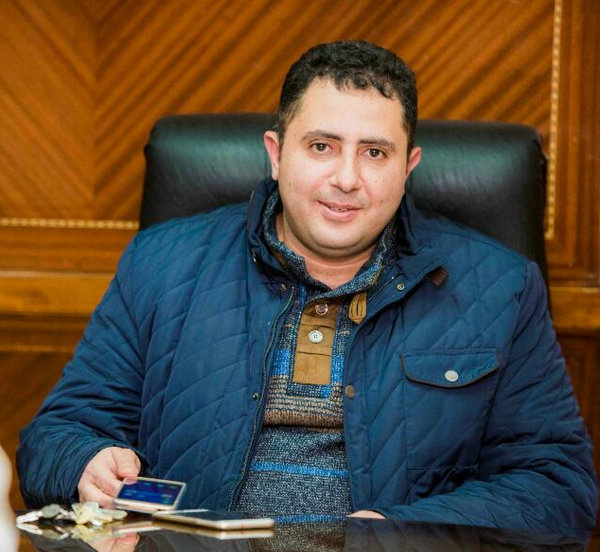 DegreeASSOCIATE PROFESSOR OF CIVIL ENGINEERING ENGINEERING (SURVEYING)DepartmentCIVIL ENGINEERING DEPARTMENTGeneral SpecializationCIVIL ENGINEERING DEPARTMENTSpecializationSURVEYING DEPARTMENTHome pageGoogle Scholarhttps://scholar.google.com.eg/citations?user=9dsfiAYAAAAJ&hl=arE-Mailhossameldinfawzy@yahoo.comMobile01069593537QualificationsPhD. in " Civil Engineering " (2010)QualificationsMSc. in " Civil Engineering " (2007)QualificationsBachelor of Engineering in "Civil Engineering" (2001)Research interestsSurveying EngineeringRecent PublicationsA Hala M. Ebaid, Hossam El-Din Fawzy & Ahmed F. El Shouny   “ Automatic Coastline Extraction Using Satellite Images” IOSR Journal of Mechanical and Civil Engineering (IOSR-JMCE) e-ISSN: 2278-1684,p-ISSN: 2320-334X, Volume 12, Issue 4 Ver. III (Jul. - Aug. 2015), PP 81-86.http://www.iosrjournals.org/iosr-jmce/pages/12%284%29Version-3.htmlHossam El-Din Fawzy “The efficient of using the close range photogrammetry technique instead of a precise terrestrial surveying technique for deformation monitoring in unstable structure buildings” International Journal of Civil Engineering & Technology (IJCIET), Volume 6, Issue 10, October 2015, pp. 176-186, ISSN Print: 0976 – 6308, ISSN Online: 0976 – 6316.http://www.iaeme.com/ijciet/issues.asp?VType=6&IType=10&JType=IJCIET&PageNumber=2Conferences-PositionHEAD OF CIVIL ENGINEERING DEPARTMENT KAFRELSHEIKH UNIVERSITYDevices of Department--Head of DepartmentProf. Dr. HOSSAM ELDIN FAWZYContact us01069593537Subjects of BachelorCIVIL ENGINEERINGSubjects of post Graduates----